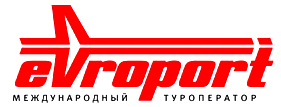 СЕРИЯ ТУРОВ «САНКТ-ПЕТЕРБУРГ – ДЕНЬ ЗА ДНЕМ. ЗОЛОТАЯ КОЛЛЕКЦИЯ»Вы увидите лучшее, что есть в Санкт-Петербурге: самые интересные и популярные музеи города, знаменитые пригороды, а также вас ждут уникальные прогулки по строгим и блистательным улицам Санкт-Петербурга.Заезд в любой день.Продолжительность: от 3 до 7 дней.Максимально насыщенная экскурсионная программа.Каждый день недели предусматривает четко определенную экскурсионную программу.В первый экскурсионный деньвстреча с представителем компании с табличкой «Экскурсионный Петербург» в холле гостиницы:- «Россия» -с08:45 до 09:15;- «Москва» и «Октябрьская» - с 09:00 до 09:30.Туристы, проживающие в отелях «Невский берег 122»,«Бест Вестерн Плюс Центр», «Парк Инн Невский» и «Краун Плаза Лиговский», на встречу и отправление на экскурсии подходят в гостиницу «Октябрьская» (Лиговский пр.10).Расстояние до гостиницы «Октябрьская»**** (Лиговский пр.10):Программа турА «САНКТ–ПЕТЕРБУРГ -  ДЕНЬ ЗА ДНЕМ. ЗОЛОТАЯ КОЛЛЕКЦИЯ»В СТОИМОСТЬ ВКЛЮЧЕНО:проживание в гостинице;завтраки со второго дня тура:услуги экскурсовода;экскурсионная программа, включая входные билеты в музеи;транспортное обслуживание.Название гос-цыАдрес гос-цыРасстояниеБест Вестерн Плюс Центр****Лиговский пр. 41/83210м (2 мин пешком)Невский берег 122***Невский пр.122320м (4 мин пешком)Парк Инн Невский****Ул.Гончарная 4300м (4 мин пешком)Краун Плаза Лиговский****Лиговский пр. 61530 м (6 мин пешком)Понедельник~ 10:30 отъезд от гостиницы «Москва», пл. Александра Невского, д.2~ 11:00 отъезд от гостиницы «Октябрьская», Лиговский пр., д.10~ 11:45отъезд от гостиницы «Россия», пл. Чернышевского, д.11Автобусная экскурсия в Петергоф «Там блещут серебром фонтаны»
Экскурсия подарит Вам незабываемую встречу с одной из самых известных пригородных императорских резиденций. Дорога, которая приведет нас в Петергоф, до сих пор бережно хранит следы ушедших веков, помнит блеск и славу своего расцвета, упадок и разорение в страшные военные годы, и чудесное историческое возрождение. Сохранившиеся памятники и усадьбы воссоздают атмосферу дачной жизни России конца XIX – начала XX века.
Экскурсия по Нижнему парку фонтанов
Экскурсия знакомит с уникальной планировкой Нижнего парка Петергофа и оригинальной системой подачей воды к его многочисленным фонтанам. Блеск позолоты, шум воды, мраморные скульптуры, балтийский ветерок – все это подчеркивает идею владычества России на море, создавая незабываемое ощущение праздника.

Место окончания программы: гост. Октябрьская / Московский вокзал / ст.метро «Пл. Восстания»
Продолжительность программы: ~7 часов.Вторник~ 09:15отъезд от гостиницы «Россия», пл. Чернышевского, д.11~ 10:00 отъезд от гостиницы «Москва», пл. Александра Невского, д.2~ 10:30 отъезд от гостиницы «Октябрьская», Лиговский пр., д.10Автобусная экскурсия «Мифы и легенды Северной Венеции»
Вы перенесетесь в таинственный мир города на Неве. Со многими особняками и доходными домами связаны легенды, суеверия и мистические события.
Экскурсионные остановки: Исаакиевская площадь, Михайловский замок
Экскурсия в Юсуповский дворец
Парадные залы дворца поражают своей роскошью и великолепием. Ореол таинственности этому дворцу придает эпизод, касающийся последних часов жизни Григория Распутина и повлиявший на дальнейшую судьбу Российского государства.

Теплоходная экскурсия по рекам и каналам
Данная экскурсия обладает особым магнетизмом для каждого человека, который оказывается в Санкт-Петербурге. Гранитные набережные, «открыточные» виды для фотосессии, романтика мостов – все это передает неповторимую атмосферу удивительного города.

Место окончания программы: гост. Октябрьская / Московский вокзал / ст.метро «Пл. Восстания»
Продолжительность программы: ~6 часовСреда~ 09:15отъезд от гостиницы «Россия», пл. Чернышевского, д.11~ 10:00 отъезд от гостиницы «Москва», пл. Александра Невского, д.2~ 10:30 отъезд от гостиницы «Октябрьская», Лиговский пр., д.10Автобусная экскурсия «Петровский Петербург»
Вы услышите рассказ о сложной и неоднозначной петровской эпохе, внесшей глобальные изменения в многовековой уклад правления Российским государством, и создавшей город, который стал «Окном в Европу», город, обративший на себя внимание мирового сообщества того времени.
Экскурсионные остановки: Сенатская площадь, сфинксы, Академия Художеств
Экскурсия в Кунсткамеру
Приглашаем вас в первый общедоступный музей России, начало создания уникальной коллекции которого, было положено самим Петром I.
Экскурсия в Меншиковский дворец
Атмосфера интерьеров первого каменного дома города расскажет о хозяине, сподвижнике Петра Великого – Александре Даниловиче Меншикове, а также порадует любознательных гостей экспонатами, которые функционируют по сей день.

Место окончания программы: гост. Октябрьская / Московский вокзал / ст.метро «Пл. Восстания»
Продолжительность программы: ~6 часовЧетверг~ 09:15отъезд от гостиницы «Россия», пл. Чернышевского, д.11~ 10:00 отъезд от гостиницы «Москва», пл. Александра Невского, д.2~ 10:30 отъезд от гостиницы «Октябрьская», Лиговский пр., д.10Автобусная экскурсия «Люблю тебя, Петра творенье…»
Экскурсия посвящена первым десятилетиям существования Санкт-Петербурга и позволяет прочувствовать идею Петра I – основать на болоте новый европейский город, которому суждено будет прославиться как центр торговли, науки и искусства.

Экскурсионные остановки: Домик Петра I, Спасо-Преображенский собор

Экскурсия в Петропавловскую крепость
Петропавловская крепость – душа Санкт–Петербурга, его первая постройка, где все еще присутствует атмосфера петровского времени. Во время экскурсии по территории крепости вы окажетесь в городе начала XVIII века. Заглянув в Петропавловский собор, вы увидите захоронения русских императоров и императриц, великих князей и княгинь, а побывав в тюрьме Трубецкого бастиона, узнаете об условиях содержания политических противников царского режима.
Для комфорта вам будут выданы радио-гиды.

Объекты посещения:
• Петропавловский собор
• Тюрьма Трубецкого бастиона

Посещение крейсера «Аврора»
Вам выпадет прекрасная возможность подняться на палубу легендарного военного корабля и самостоятельно, с помощью интерактивных сенсорных столов, узнать всю правду о тех исторических событиях, к которым крейсер имел непосредственное отношение.

Место окончания программы: гост. Октябрьская / Московский вокзал / ст.метро «Пл. Восстания»
Продолжительность программы: ~6 часовПятница~ 09:30отъезд от гостиницы «Москва», пл. Александра Невского, д.2~ 10:00 отъезд от гостиницы «Октябрьская», Лиговский пр., д.10~ 10:45отъезд от гостиницы «Россия», пл. Чернышевского, д.11Автобусная экскурсия в Царское Село «Жемчужина галантного века»
Город расположен в 25 км от Санкт-Петербурга - примерно в часе езды. Вы проедете по старой Царскосельской дороге и узнаете, как путешествовали в России до появления шоссейных и железных дорог. Особую известность Царскому Селу принес роскошный и неповторимый Екатерининский дворец. Именно в нем Вы и побываете.
Экскурсионные остановки: Лицейский сад, Парадный плац
Экскурсия в Екатерининский дворец
Гостей Царского Села потрясает фантастическая роскошь убранства Екатерининского дворца. Одним из залов Золотой анфилады Растрелли является знаменитая Янтарная комната, похищенная оккупантами во время Великой Отечественной войны и воссозданная петербургскими реставраторами, работу которых Вы сможете оценить во время экскурсии по Екатерининскому дворцу.

Место окончания программы: гост. Октябрьская / Московский вокзал / ст.метро «Пл. Восстания»
Продолжительность программы: ~7 часовСуббота~ 09:15отъезд от гостиницы «Россия», пл. Чернышевского, д.11~ 10:00 отъезд от гостиницы «Москва», пл. Александра Невского, д.2~ 10:30 отъезд от гостиницы «Октябрьская», Лиговский пр., д.10Автобусная экскурсия «Любовь и корона»
Экскурсия позволит не только полюбоваться великолепными архитектурными ансамблями парадных площадей Санкт-Петербурга, но и раскроет некоторые секреты из личной жизни царственных особ.
Экскурсионные остановки: Дворцовая площадь, площадь Островского

Экскурсия в Эрмитаж
Эрмитаж – один из самых известных музеев мира. Его коллекция насчитывает более 3-х миллионов экспонатов, которые являются бесценными сокровищами мирового искусства. Экскурсия по музею познакомит вас с наиболее значимыми предметами музейной коллекции.

Место окончания программы: гост. Октябрьская / Московский вокзал / ст.метро «Пл. Восстания»
Продолжительность программы: ~4,5 часовВоскресенье~ 09:15отъезд от гостиницы «Россия», пл. Чернышевского, д.11~ 10:00 отъезд от гостиницы «Москва», пл. Александра Невского, д.2~ 10:30 отъезд от гостиницы «Октябрьская», Лиговский пр., д.10Автобусная экскурсия «Под скипетром династии Романовых»
Экскурсия повествует о судьбах императорской семьи, и зачастую трагических событиях, нашедших отражение в архитектурном облике Санкт-Петербурга.

Экскурсионная остановка:
• площадь Растрелли
• крейсер «Аврора»

Экскурсия в храм Воскресения Христова («Спас на Крови»)
Экскурсия напомнит о трагической судьбе царя-освободителя Александра II и в тоже время сам собор порадует глаз своим великолепием и красочностью.

Самостоятельная прогулка по Летнему саду

Место окончания программы: гост. Октябрьская / Московский вокзал / ст.метро «Пл. Восстания»
Продолжительность программы: ~4 часа